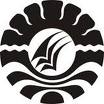 JURNALPENGGUNAAN MEDIA AUDIO VISUAL DALAM MENINGKATKAN KEMAMPUAN BERHITUNG PADA SISWA AUTIS KELAS DASAR III DI SLB NEGERI 1 MAKASSAR SRIWATI1245041001
JURUSAN PENDIDIKAN LUAR BIASA FAKULTAS ILMU PENDIDIKAN UNIVERSITAS NEGERI MAKASSAR2017